Anmeldung bis spätestens zum 23.05.2016zurück per Post:									oder per Fax:GPK Gastronomie-Partner-Kreis e. V.						0531 / 41978Jasperallee 738102 Braunschweig								oder per E-Mail:											info@gpk-bs.deVerbindliche AnmeldungZum Seminar MiLog – Der gesetzliche Mindestlohn – am Montag, dem 30.05.2016, im Vienna House Easy Braunschweig melde ich verbindlich an:___________________________________________________________Name und Vorname Teilnehmer 1___________________________________________________________Name und Vorname Teilnehmer 2___________________________________________________________Name und Vorname Teilnehmer 3___________________________________________________________Name und Vorname Teilnehmer 4___________________________________________________________Betriebsname___________________________________________________________Straße___________________________________________________________PLZ und Ort___________________________________________________________Telefon						Telefax____________________________		____________________________Ort und Datum					Unterschrift des Betriebsinhabers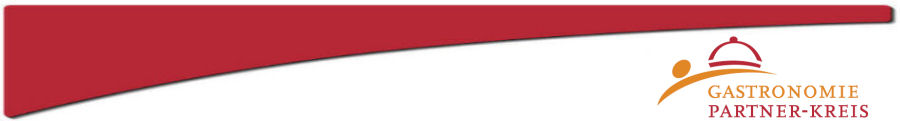 